РЕШЕНИЕОдиннадцатой очереднойсессии Совета депутатов четвертого созываот «27» декабря 2019г.                                                          № 4-11-23«О бюджете муниципального образования Мендур-Сокконское сельскоепоселение на 2020год и на плановый период 2021 и 2022 годов»Статья 1. Основные характеристики бюджета муниципального образования Мендур-Сокконского сельского поселения на 2020 год Утвердить основные характеристики бюджета муниципального образования Мендур-Сокконское сельское поселение (далее – местный бюджет) на 2020 год:1) прогнозируемый общий объем доходов местного бюджета в сумме 4068,0 тыс. рублей; 2) общий объем расходов местного бюджета в сумме 4068,0тыс. рублей;3) дефицит местного бюджета в сумме 0,0 тыс. рублей или 0 процентов от доходов без учета объема безвозмездных поступлений.Статья 2. Отдельные показатели местного бюджета на 2020 год  Утвердить иные характеристики местного бюджета на 2020 год:1) объем межбюджетных трансфертов от других бюджетов бюджетной системы Российской Федерации в сумме 3754,7 тыс. рублей;2) верхний предел муниципального внутреннего долга на 1 января 2021 года в сумме 0,0 тыс. рублей, в том числе верхний предел муниципального внутреннего долга по муниципальным гарантиям на 1 января 2021года в сумме 0,0 тыс. рублей;3) источники финансирования дефицита местного бюджета согласно приложению № 1 к настоящему Решению.Статья 3.Основные характеристики местного бюджета на плановый период 2021 и 2022годов Утвердить основные характеристики местного бюджета на 2021 год и на 2022 год:1) прогнозируемый общий объемдоходов местного бюджета на 2021 год в сумме 2943,7 тыс. рублей и на 2022 год в сумме 2357,9тыс.рублей; 2) общий объем расходов местного бюджета на 2021 год в сумме 2943,7тыс. рублей и на 2022 год в сумме 2357,9тыс. рублей; 3)дефицит местного бюджета на 2021 год в сумме 0,0 тыс. рублей или 0 процентов от доходов без учета объема безвозмездных поступлений и на 2022 год в сумме 0,0 тыс. рублей или 0 процентов от доходов без учета объема безвозмездных поступлений.Статья 4.Отдельные показатели местного бюджета на плановый период 2021 и 2022 годовУтвердить иные характеристики местного бюджета на 2021 год и на 2022 год:1) объем межбюджетных трансфертов от других бюджетов бюджетной системы Российской Федерации на 2021 год в сумме 2644,7тыс. рублей и на 2022 год в сумме 2052,4 тыс. рублей;2) верхний предел муниципального внутреннего долга на 1 января 2022 года в сумме 0,0 тыс. рублей и на 1 января 2023 года в сумме 0,0 тыс. рублей, в том числе верхний предел муниципального внутреннего долга по муниципальным гарантиям на 1 января 2022года в сумме 0,0 тыс. рублей и на 1 января 2023 года в сумме 0,0 тыс. рублей;3) источники финансирования дефицита местного бюджета на 2021 год и на 2022 год согласно приложению № 1 к настоящему Решению.Статья 5.  Главные администраторы доходов местного бюджета, главные администраторы источников финансирования дефицита местного бюджета.1. Утвердить перечень главных администраторов доходов местного бюджета согласно приложению № 2 к настоящему Решению.2. Утвердить перечень главных администраторов источников финансирования дефицита местного бюджета согласно приложению № 3 к настоящему Решению.Статья 6.Доходы местного бюджетана 2020 год и на плановый период 2021 и 2022 годовУтвердить в местном бюджете на 2020 год поступления доходов по основным источникам в объеме согласно приложению № 4 к настоящему Решению.Утвердить в местном бюджете на 2021 год и на 2022 год поступления доходов по основным источникам в объеме согласно приложению № 5 к настоящему Решению.Статья 7. Бюджетные ассигнования местного бюджета на 2020 год и на плановый период 2021 и 2022 годов1. Утвердить распределение бюджетных ассигнований местного бюджета по разделам, подразделам классификации расходов местного бюджета:1) на 2020 год согласно приложению № 6 к настоящему Решению;2) на 2021-2022 годы согласно приложению № 7 к настоящему Решению.2.Утвердить распределение бюджетных ассигнований местного бюджета по разделам, подразделам, целевым статьям (муниципальным) программам и непрограммным направлениям деятельности), группам (группам и подгруппам) видов расходов классификации расходов местного бюджета:1) на 2020 год согласно приложению № 8 к настоящему Решению;2) на 2021-2022 годы согласно приложению № 9 к настоящему Решению.3. Утвердить ведомственную структуру расходов местного бюджета:1) на 2020год согласно приложению № 10 к настоящему Решению;2) на 2021-2022 годы согласно приложению № 11 к настоящему Решению.4. Утвердить распределение бюджетных ассигнований местного бюджета на реализацию муниципальных программ:1) на 2020 год согласно приложению № 12 к настоящему Решению;2) на 2021-2022 годы согласно приложению № 13 к настоящему Решению5. Утвердить распределение межбюджетных трансфертов из бюджетаМендур-Сокконское сельское поселение бюджету муниципального образования «Усть-Канский район» на осуществление части полномочий по решению вопросов местного значения в соответствии с заключенными соглашениями:1) на 2020 год согласно приложению № 14 к настоящему Решению;2) на 2021-2022 годы согласно приложению № 15 к настоящему Решению;6. Утвердить объем резервного фонда на 2020 год и плановый период 2021-2022 годы в сумме 2,0 тыс. рублей;7. Общий объем условно утверждаемых (утвержденных) расходов в случае утверждения бюджета на очередной финансовый год и плановый период на первый год планового периода в объеме не менее 2,5 процента общего объема расходов бюджета (без учета расходов бюджета, предусмотренных за счет межбюджетных трансфертов из других бюджетов бюджетной системы Российской Федерации, имеющих целевое назначение), на второй год планового периода в объеме не менее 5 процентов общего объема расходов бюджета (без учета расходов бюджета, предусмотренных за счет межбюджетных трансфертов из других бюджетов бюджетной системы Российской Федерации, имеющих целевое назначение), на 2021 года 56,3 руб., на 2021 год 112,8 руб.8. Общий объем бюджетных ассигнований, направленных на исполнение публичных нормативных обязательств на 2020 год и на плановый период 2021-2022 годы в сумме 0,0 тыс.руб.Статья 8. Особенности исполнения местного бюджета на 2020 годНаправить в 2020 году остатки средств местного бюджета, образовавшиеся на счете по учету средств местного бюджета по состоянию на 1 января 2020 года в связи с неполным использованием бюджетных ассигнований, утверждённых решением «О бюджете МО Мендур-Сокконское сельское поселение на 2019 год и на плановый период 2020 и 2021 годов» от 29.12.2018 г. № 4-4-8 в качестве дополнительных бюджетных ассигнований    2.Установить следующие основания для внесения изменений в сводную бюджетную роспись местного бюджета, связанные с особенностями исполнения местного бюджета, с последующим внесением их в настоящее Решение:     по мере внесения изменений и дополнений в бюджетную классификацию Российской Федерации;     по фактическим поступлениям средств от безвозмездных поступлений и от иной приносящей доход деятельности;     в случае изменения закрепленных доходных источников местного бюджета за администраторами поступлений в местный бюджет;     на сумму возврата остатков субсидий и субвенций прошлых лет в бюджет муниципального образования «Усть-Канский район».          в связи с принятием в отношении муниципального бюджетного учреждения решения о предоставлении ему субсидий в соответствии с пунктом 1 ст.78.1 Бюджетного кодекса Российской Федерации;Статья 9. Нормативные правовые акты муниципального образования Мендур-Сокконское сельское поселение, не обеспеченные источниками финансирования в местном бюджете на 2020 год, не подлежат исполнению в 2020 году.В случае, если реализация нормативного правового акта муниципального образования Мендур-Сокконское сельское поселение частично (не в полной мере) обеспечена источниками финансирования в бюджете, такой нормативный правовой акт реализуется и применяется в пределах средств, предусмотренных в местном бюджете на 2020 год»Статья 10. Бюджетные ассигнования, лимиты бюджетных обязательств и предельные объемы финансирования текущего финансового года прекращают свое действие 31 декабря.Статья 11. Не использованные по состоянию на 1 января текущего финансового года межбюджетные трансферты, полученные в форме субсидий, субвенций и иных межбюджетных трансфертов, имеющих целевое назначение, подлежат возврату в доход бюджета, из которого они были ранее представлены, в течение первых 15 рабочих дней текущего финансового года.Статья 12.Настоящее Решение вступает в силу с 1 января 2020 года.Статья 13. Настоящее Решение подлежит официальному опубликованию не позднее 10 дней после его подписания. Статья 14.В целях реализации настоящего Решения принять в двухмесячный срок со дня вступления его в законную силу соответствующие нормативные правовые акты муниципального образования Мендур-Сокконское сельское поселение. Председатель Совета депутатов ___________ А.В. БырышкаковГлаваМендур-Сокконскойсельской администрации ___________ А.В. БырышкаковРоссийская ФедерацияРеспублика АлтайСовет  депутатов  муниципального                        образованияМендур-Сокконскоесельское поселение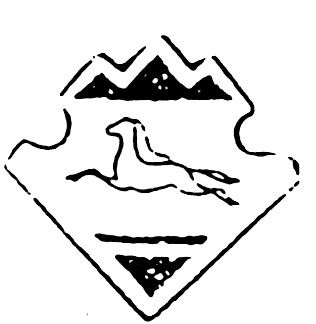 Россия ФедерациязыАлтай РеспубликаМендур-Соккон  Jурттынмуниципал  тозомолининдепутаттарСоведи